	くらしのサポーター認定申請書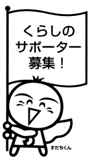 年　　月　　日徳島県消費者情報センター　宛（FAX　０８８－６２３－０１７４）　      　私は、「くらしのサポーター」の認定を申請します。１　申込者※収集した個人情報は、本人への消費生活に関する情報提供の目的以外に使用しません。　※申込者の連絡先は、事務連絡に使用しますので、正確に詳しくご記入ください。２　情報を受ける方法３　市町村等への公開についてふりがな氏   名生年月日生年月日年　　月　　日性 別男・女住　　所〒　　 －〒　　 －連絡用電話番号連 絡 用メールアドレス連 絡 用メールアドレス連 絡 用メールアドレスパソコン（スマートフォン）・携帯電話　　※どちらかに○をしてください（　　　　　　　　　　　　　　　　　＠　　　　　　　　　　　　）パソコン（スマートフォン）・携帯電話　　※どちらかに○をしてください（　　　　　　　　　　　　　　　　　＠　　　　　　　　　　　　）パソコン（スマートフォン）・携帯電話　　※どちらかに○をしてください（　　　　　　　　　　　　　　　　　＠　　　　　　　　　　　　）パソコン（スマートフォン）・携帯電話　　※どちらかに○をしてください（　　　　　　　　　　　　　　　　　＠　　　　　　　　　　　　）とくしま消費者交流ひろばメールマガジンの登録の有無とくしま消費者交流ひろばメールマガジンの登録の有無有 ・ 無有 ・ 無メールマガジン登録がまだの場合は、上記パソコンのアドレスを登録してよろしいか。メールマガジン登録がまだの場合は、上記パソコンのアドレスを登録してよろしいか。メールマガジン登録がまだの場合は、上記パソコンのアドレスを登録してよろしいか。メールマガジン登録がまだの場合は、上記パソコンのアドレスを登録してよろしいか。メールマガジン登録がまだの場合は、上記パソコンのアドレスを登録してよろしいか。はい ・ いいえくらしに関する活動歴（活動の概要を記入してください）　○○消費者協会会員、○○年消費者大学校卒業生などくらしに関する活動歴（活動の概要を記入してください）　○○消費者協会会員、○○年消費者大学校卒業生などくらしに関する活動歴（活動の概要を記入してください）　○○消費者協会会員、○○年消費者大学校卒業生などくらしに関する活動歴（活動の概要を記入してください）　○○消費者協会会員、○○年消費者大学校卒業生などくらしに関する活動歴（活動の概要を記入してください）　○○消費者協会会員、○○年消費者大学校卒業生などくらしに関する活動歴（活動の概要を記入してください）　○○消費者協会会員、○○年消費者大学校卒業生などくらしに関する活動歴（活動の概要を記入してください）　○○消費者協会会員、○○年消費者大学校卒業生などくらしに関する活動歴（活動の概要を記入してください）　○○消費者協会会員、○○年消費者大学校卒業生などくらしに関する活動歴（活動の概要を記入してください）　○○消費者協会会員、○○年消費者大学校卒業生などくらしに関する活動歴（活動の概要を記入してください）　○○消費者協会会員、○○年消費者大学校卒業生などあなたが情報を受けることができる手段を選んでください。□ インターネット　※毎月発行している「くらしのサポーター通信」等は、センターホームページから御覧いただくことができます。□ 情報紙（郵送）　問い合わせがあった場合、あなたの氏名・住所・連絡先を紹介してよろしいですか。（１）お住まいの市町村消費者行政担当課に 　 □ はい　　　　 □ いいえ（２）他のくらしのサポーターに　　　 □ はい　　　　　□ いいえ（３）お住まいの地域の消費生活コーディネーターに　　　　□ はい　　　　　□ いいえ